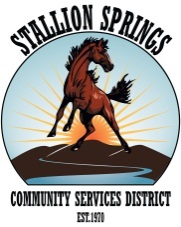 AGENDAPlease turn off all cell phones while meeting is in progress.STALLION SPRINGS COMMUNITY SERVICES DISTRICT27800 STALLION SPRINGS DRIVE, TEHACHAPI, CA 93561BOARD OF DIRECTORS SPECIAL BOARD MEETING MONDAY, NOVEMBER 28, 2016 CLOSED SESSION @3:00 pm	PERSONNEL: Government Code §54957 (B) (1)	Positions: General Manager 		      Assistant Manager/Chief of Police OPEN SESSION IMMEDIETLY FOLLOWING CLOSED SESSIONAPPROXIMATELY 4 PM Call to OrderThis meeting is held in accordance with the Brown Act. Individuals may address the Board on any matter listed on this agenda, excluding CLOSED SESSION. Members of the audience desiring to address the Board must approach the podium and request recognition from the Board President. Presentation by the audience is limited to three minutes per agenda item.Roll Call:Directors present:Directors absent:Flag Salute1)	Reserved for President’s Comments and Addendum.2)	PUBLIC PRESENTATIONS – This portion of the meeting is reserved for persons desiring to address the Board on any matter not on this agenda and over which this Board has jurisdiction. “Please be advised however, the Brown Act prohibits action on items that are not listed on the Agenda, or properly added to the Agenda under the provisions of the Brown Act. The Board may set such items for consideration at some future Board meeting.” Speakers are limited to three (3) minutes. PLEASE STEP TO THE PODIUM TO MAKE YOUR PRESENTATION. STATE YOUR NAME AND ADDRESS FOR THE RECORD, before making your presentation. Thank you. 3)	BOARD MEMBER ITEMS – This portion of the meeting is reserved for Directors to present to the Board and to the public, information, announcements and items that have come to their attention. No formal action will be taken. A Board member may request that an item be placed, for consideration, at a future Board meeting.4)	Report Closed Session 5)	Discussion & direction in regard to Fiscal Year 2016/2017 and 2017/2018 Budgets and 	Actuals6)	Discussion and approval to expend up to $5,000 for the Wastewater Treatment Plant 	Study7)	Discussion and direction in regards to the Oak Tree Affiliates proposed project 8)	Discussion and direction in regard to water banking, related costs and generating 	revenue for the water department 9)	Discussion and direction in regard to solid waste	10)	Discussion and direction in regards to roads11)	Discussion of Policies and Procedures and Job Descriptions12)	Discussion in regard to various operations within the District including weed 	abatement, park operations etc.  	13) 	 Motion to adjourn 